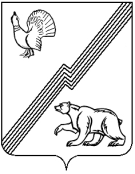 АДМИНИСТРАЦИЯ ГОРОДА ЮГОРСКАХанты-Мансийского автономного округа – Югры ПОСТАНОВЛЕНИЕот 17 июня 2016 года                                                                                                                   № 1421О внесении изменений в постановлениеадминистрации города Югорскаот 07.05.2014 № 2051«О порядке сообщения муниципальнымислужащими администрации города Югорскао получении подарка в связи с протокольнымимероприятиями, служебными командировкамии другими официальными мероприятиями, участие в которых связано с исполнениемими служебных (должностных) обязанностей,сдачи и оценки подарка, реализации(выкупа) и зачисления средств, вырученныхот его реализации»  В соответствии с решением Думы города Югорска от 05.05.2016 № 42 «О структуре администрации города Югорска», учитывая штатные изменения в администрации города Югорска:1. Внести в постановление администрации города Югорска от 07.05.2014 № 2051                       «О порядке сообщения муниципальными служащими администрации города Югорска                               о получении подарка в связи с протокольными мероприятиями, служебными командировками и другими официальными мероприятиями, участие в которых связано с исполнением ими служебных (должностных) обязанностей, сдачи и оценки подарка, реализации (выкупа) и зачисления средств, вырученных от его реализации» (с изменениями от 30.11.2015 № 3471) следующие изменения: 1.1. Преамбулу изложить в следующей редакции:«Руководствуясь постановлением Правительства Российской Федерации от 09.01.2014  № 10  «О порядке сообщения отдельными категориями лиц о получении подарка в связи с протокольными мероприятиями, служебными командировками и другими официальными мероприятиями, участие в которых связано с исполнением ими служебных (должностных) обязанностей, сдачи и оценки подарка, реализации (выкупа) и зачисления средств, вырученных от его реализации», постановлением Губернатора Ханты-Мансийского автономного                   округа - Югры от 18.02.2014 № 15 «Об утверждении Положения о сообщении лицами, замещающими государственные должности Ханты-Мансийского автономного округа - Югры, должности государственной гражданской службы Ханты-Мансийского автономного округа - Югры, а также работниками организаций, в отношении которых Ханты-Мансийский автономный округ - Югра выступает единственным учредителем, о получении подарка в связи с протокольными мероприятиями, служебными командировками и другими официальными мероприятиями, участие в которых связано с исполнением ими служебных (должностных) обязанностей, сдаче и оценке подарка, реализации (выкупе) и зачислении средств, вырученных от его реализации», а также в целях упорядочения процедуры передачи в администрации города Югорска подарков, полученных муниципальными служащими администрации города Югорска в связи с протокольными мероприятиями, служебными командировками и другими официальными мероприятиями:».1.2. В пункте 2 слова «коменданта здания» заменить словами «заведующего по административно-хозяйственной работе».1.3. В приложении:1.3.1. В пунктах 4, 12 слово «администрации» исключить.1.3.2. В пункте 15 слова «главой Администрации города» заменить словами «главой города». 2. Опубликовать постановление в официальном печатном издании города Югорска и разместить на официальном сайте администрации города Югорска.3. Настоящее постановление вступает в силу после его официального опубликования.Исполняющий обязанностиглавы города Югорска                                                                                                      С.Д. Голин